Farem una presentació de google amb tipus de mesures.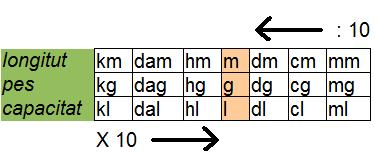 1.- DIAPOSITIVA:MESURA DE LONGITUdEL METRE2.- DIAPOSITIVA:VÍDEO CURT SOBRE LONGITUDS3.-MESURA DE CAPACITAT EL LITRE, cl són els més utilitzats6.- DIAPOSITIVAVÍDEO CURT SOBRE CAPACITATS7.- MESURA DE PESEL KILO9.- DIAPOSITIVAVÍDEO CURT SOBRE EL PES 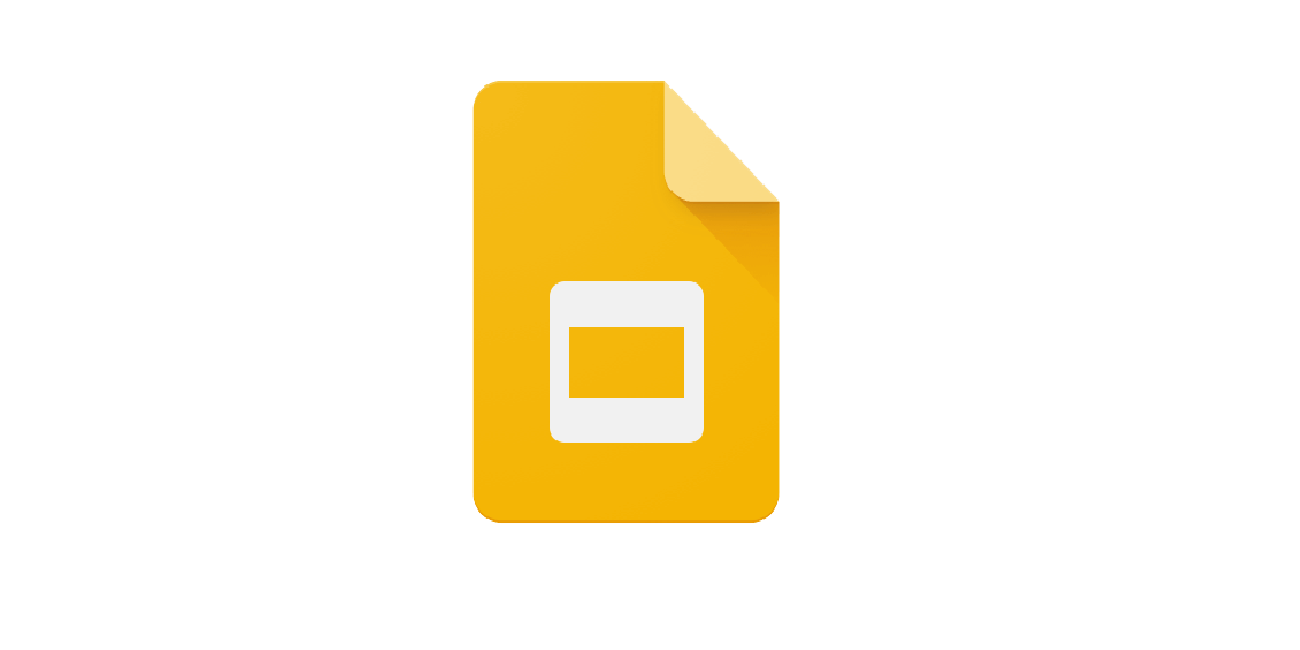 https://www.google.es/https://docs.google.com/presentation/d/1MUiQQuYxeUxQeLk0YNdey2_Tx7g-n8Q8jEXFN1OoBqE/edit?usp=sharingç